Document Review FormPlease send your submissions by email to MMD_Consultation@tmr.qld.gov.au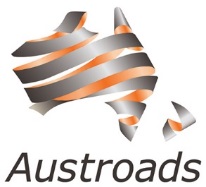  LtdLevel 9, 287 Elizabeth Street
Sydney NSW 2000 AustraliaTel: +61 2 8265 3300
austroads@austroads.com.au
www.austroads.com.auProject No.: Austroads Project SRL6218: A Nationally Consistent Framework for Motorised Mobility Devices	Reviewed Document: Motorised Mobility Devices Discussion Paper	Author: Sona Trivedi-Ginn, Queensland Department of Transport and Main Roads	Date circulated for comment:  16 August 2019Due date for comment:  16 September 2019	Reviewer: <Please enter name and organisation> #SectionCommentAuthors response12345635678910